三亚航空旅游职业学院乘务专业面试报名表序号：    组      号	                                                              填表日期：     年     月     日三亚航空旅游职业学院乘务专业面试条件及体能测试标准。。。、咨询电话：0898—88348877、88348006（兼传真）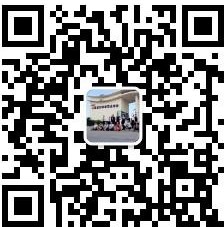 88348989、88348299监督电话：0898-88348005电子邮箱：zhaoshengban@hnaedu.net 学院网址：www.hnasatc.edu.cn学校地址：海南省三亚市凤凰路 218 号邮	编：572000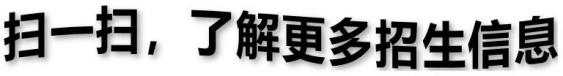 